March 18, 2018                      	                      		                                  Faith Baptist Church The End and the Beginning					Matt Culbertson, Senior Pastor“When We Fail”Mark 14:27 & FollowingThe End and the Beginning	(Matthew 17:22-23; 1 Corinthians 1:18)The pathway to spiritual failure:	(Mark 14:27-30)1. Failure to recognize or accept ________________ plan.	(Mark 8:31-33; Mark 14:46-49; Ephesians 5:17)2. Failure to recognize the ___________________ of our flesh and our need to ________________ on the Spirit.	(Mark 14:32-38; Ephesians 5:15-18)3. Failure to follow Jesus closely and ______________________.	(Mark 8:34-38; Mark 14:50, 54)*Spiritual failure ______________ the presence and power of God in our lives.	(Mark 14:66-72)*Spiritual failure is not fatal because of __________________.	(John 21:5-6, 15-19; Acts 2:38, 40-41)March 18, 2018                      	                      		                                  Faith Baptist Church The End and the Beginning					Matt Culbertson, Senior Pastor“When We Fail”Mark 14:27 & FollowingThe End and the Beginning	(Matthew 17:22-23; 1 Corinthians 1:18)The pathway to spiritual failure:	(Mark 14:27-30)1. Failure to recognize or accept ________________ plan.	(Mark 8:31-33; Mark 14:46-49; Ephesians 5:17)2. Failure to recognize the ___________________ of our flesh and our need to ________________ on the Spirit.	(Mark 14:32-38; Ephesians 5:15-18)3. Failure to follow Jesus closely and ______________________.	(Mark 8;34-38; Mark 14:50, 54)*Spiritual failure ______________ the presence and power of God in our lives.	Mark 14:66-72)*Spiritual failure is not fatal because of __________________.	(John 21:5-6, 15-19; Acts 2:38, 40-41)What is S.O.A.P.?
S.O.A.P. stands for Scripture, Observation, Application and Prayer. It is a way of getting more out of your time in God's word.  It's quite simple. When you sit for your daily quiet time, read the bible and underline or make note of any verse or verses that jump out at you with special significance. This is the basis for diving deeper and using S.O.A.P.

 Scripture Type in or write the verse or verses that stuck out to you in your reading.  Try writing them in our own words.

 Observation What did you observe about the scripture that struck you. This can be one sentence or a whole book. 

 Application How can you apply the observation so that it affects your life today?  “God what did you teach me today about YOU?” 

 Prayer Write out a prayer to God based on what you just learned and ask Him to guide you as apply this truth in your life.   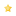 S.O.A.P.  Reading Guide for March 12- March 18, 2018WEEK 10          CLASSIC READING PLAN            EXPRESS READING PLAN 	              HIS KIDZ READING PLANMon, March 19 Ex. 33-34, Ps.139, Matt.16      Ex.33:12-23, Ps.139, Matt.16:13-28 Matt. 16:24-28Tues, March 20  Ex. 35-36, Ps.1, Matt.17          Ex. 36:2-7, Ps.1, Matt.17 		   Matt. 17:14-20Wed, March 21  Ex. 37-38, Ps. 132, Matt. 18    Ex. 37:1-9, Ps. 132, Matt. 18 	   Matt. 18:1-6Turs, March 22   Ex. 39-40, Ps. 106, Matt. 19    Ex. 39:42-43, Ex. 40:34-38, Matt. 19:13-30 Matt. 19:16-26Fri, March 23     Lev. 1-2, Ps. 2, Matt. 20            Lev. 1:1-4, Ps.  2, Matt. 20:20-34    Matt. 20:25-28 Sat.Sun.What is S.O.A.P.?
S.O.A.P. stands for Scripture, Observation, Application and Prayer. It is a way of getting more out of your time in God's word.  It's quite simple. When you sit for your daily quiet time, read the bible and underline or make note of any verse or verses that jump out at you with special significance. This is the basis for diving deeper and using S.O.A.P.

 Scripture Type in or write the verse or verses that stuck out to you in your reading.  Try writing them in our own words.

 Observation What did you observe about the scripture that struck you. This can be one sentence or a whole book. 

 Application How can you apply the observation so that it affects your life today?  “God what did you teach me today about YOU?” 

 Prayer Write out a prayer to God based on what you just learned and ask Him to guide you as apply this truth in your life.   S.O.A.P.  Reading Guide for March 12- March 18, 2018WEEK 10          CLASSIC READING PLAN            EXPRESS READING PLAN 	              HIS KIDZ READING PLANMon, March 19 Ex. 33-34, Ps.139, Matt.16      Ex.33:12-23, Ps.139, Matt.16:13-28 Matt. 16:24-28Tues, March 20  Ex. 35-36, Ps.1, Matt.17          Ex. 36:2-7, Ps.1, Matt.17 		   Matt. 17:14-20Wed, March 21  Ex. 37-38, Ps. 132, Matt. 18    Ex. 37:1-9, Ps. 132, Matt. 18 	   Matt. 18:1-6Turs, March 22   Ex. 39-40, Ps. 106, Matt. 19    Ex. 39:42-43, Ex. 40:34-38, Matt. 19:13-30 Matt. 19:16-26Fri, March 23     Lev. 1-2, Ps. 2, Matt. 20            Lev. 1:1-4, Ps.  2, Matt. 20:20-34    Matt. 20:25-28  Sat.Sun.